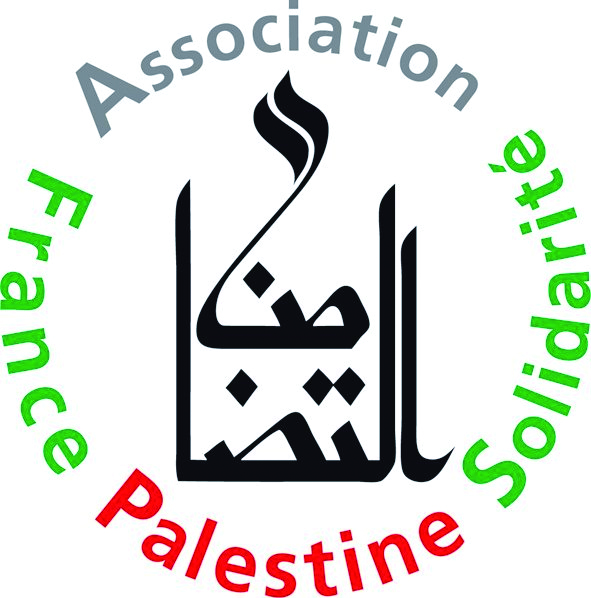  Association France Palestine Solidarité (AFPS), 21 ter rue Voltaire 75011 Paris Tél. : 01 43 72 15 79 Fax. : 09 56 03 15 79 – Courriel : afps@france-palestine.org Site : www.france-palestine.org  COTISATION ANNEE 2016Nom:........................................................................................Prénom...................................................Adresse : ................................................................................................................................................................................................................................................................................................................CP : .................. Commune : .............................................. ...........................Pays : .............................Tél. personnel : ...................................... Tél. mobile : ..........................................................................E-mail : ..................................................................................................................................................Profession : ............................................................................................................................................Envoyer adhésion localement à  Abbad EL BOUSTANI , 18 rue des droits de l’homme 76160 – Saint Léger du Bourg DenisAnnée de naissance : ......................................................Tranche n°Revenus mensuels adhérentCotisation annuelle1Inférieurs à 500 € /mois10 €2De 500 à 1 000 € /mois25 €3De 1 000 à 1 500 €/mois40 €4De 1 500 à 2 000 €/mois55 €5De 2 000 à 2 500 €/mois70 €6De 2 500 à 3 000 €/mois85 €7De 3 000 à 3 500 €/mois100 €8Supérieurs à 3 500 € /mois120 €